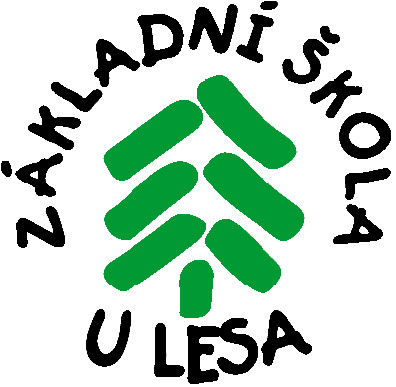  Základní škola U Lesa Nový Bor, Boženy Němcové 539,okres Česká Lípa, příspěvková organizaceVýsledky  přijímacího řízení do 6.  třídy s rozšířenou výukou jazyků20. 4. 2015   žáci přijatí:                             max.  počet bodů :  150V Novém Boru dne: 21.4.2015                                                            Mgr. Jindřich  Novák                  ředitel školy  Základní škola U Lesa Nový Bor, Boženy Němcové 539,okres Česká Lípa, příspěvková organizaceVýsledky  přijímacího řízení do 6.  třídy s rozšířenou výukou jazyků20. 4. 2015   žáci nepřijatí :                          max.  počet bodů :  150V Novém Boru dne: 21. 4. 2015                                                                  Mgr. Jindřich Novák       	 ředitel školyPořadíIdentifikační číslo žáka čísloPočet bodů1.71472.151463. – 5.10142   3. – 5.311423. – 5.331426.181417. – 9.5140   7. – 9.81407. – 9. 1114010. 3213911. – 12.2113811. – 12.2313813.2513714.1713615. – 16.113415. – 16.2713417. – 19.313117. – 19.1613117. – 19.2013120.30129PořadíIdentifikační číslo žáka čísloPočet bodů21.212822.1912723. 3512524.2412425. – 26.2211825. – 26.3611827.411728.1311029. – 30. 610929. – 30.1210931.910732.349433.289134.268735.148336.2952